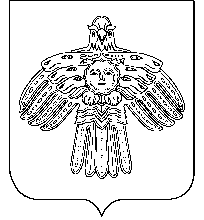                         АДМИНИСТРАЦИЯ                                                                     «НИЖНИЙ ОДЕС»  КАР  ОВМÖДЧÖМИНСА              ГОРОДСКОГО  ПОСЕЛЕНИЯ  «НИЖНИЙ ОДЕС»                                                             АДМИНИСТРАЦИЯ           ПОСТАНОВЛЕНИЕШУÖМ        от «12 » августа  2019 г.                                                                                  № 198Об утверждении нормативов водоотведения (сброса) по составу сточных вод на территории городского поселения Нижний ОдесВ соответствии с Федеральным законом от 06.10.2003 № 131-ФЗ «Об общих принципах организации местного самоуправления в Российской Федерации», Федеральным законом от 07.12.2011 № 416-ФЗ «О водоснабжении и водоотведении» и  Постановлением Правительства Российской Федерации от 29.07.2013 № 644 «Об утверждении Правил холодного водоснабжения и водоотведения и о внесении изменений в некоторые акты Правительства Российской Федерации», Уставом городского поселения Нижний Одес, администрация городского поселения Нижний Одес постановляет: 1.  Утвердить нормативы водоотведения (сброса) по составу сточных вод, отводимых в централизованную систему водоотведения производственных и хозяйственно – бытовых сточных вод городского поселения Нижний Одес (Приложение № 1).2. Настоящие постановление вступает в силу с момента подписания и подлежит официальному опубликованию.3.  Контроль за исполнением настоящего постановления оставляю за собой.Руководитель администрации городского поселения «Нижний Одес»                                                    Ю.С. Аксенов Приложение № 1к постановлению администрации                                                                                    от 12.08.2019 года № 198 НОРМАТИВЫводоотведения (сброса) по составу сточных вод, отводимых в централизованную систему водоотведения производственных и хозяйственно – бытовых сточных вод городского поселения Нижний Одес№ппНаименованиеКонцентрация мг/куб.дм1БПК полное198,02ХПК375,03Взвешенные вещества276,34Азот аммонийный16,75Нитрат-ион40,06Нитрит-ион1,097Железо общее2,88Марганец0,419Медь0,15310Нефтепродукты1,011СПАВ анионоактивные2,612Сульфаты176,713Хлориды248,814Фосфор фосфатов1,3715Цинк0,66516Хром (6+)0,3817рН6,5 – 8,5 18ТемператураНе более  4019Сероводород и сульфиды1,5